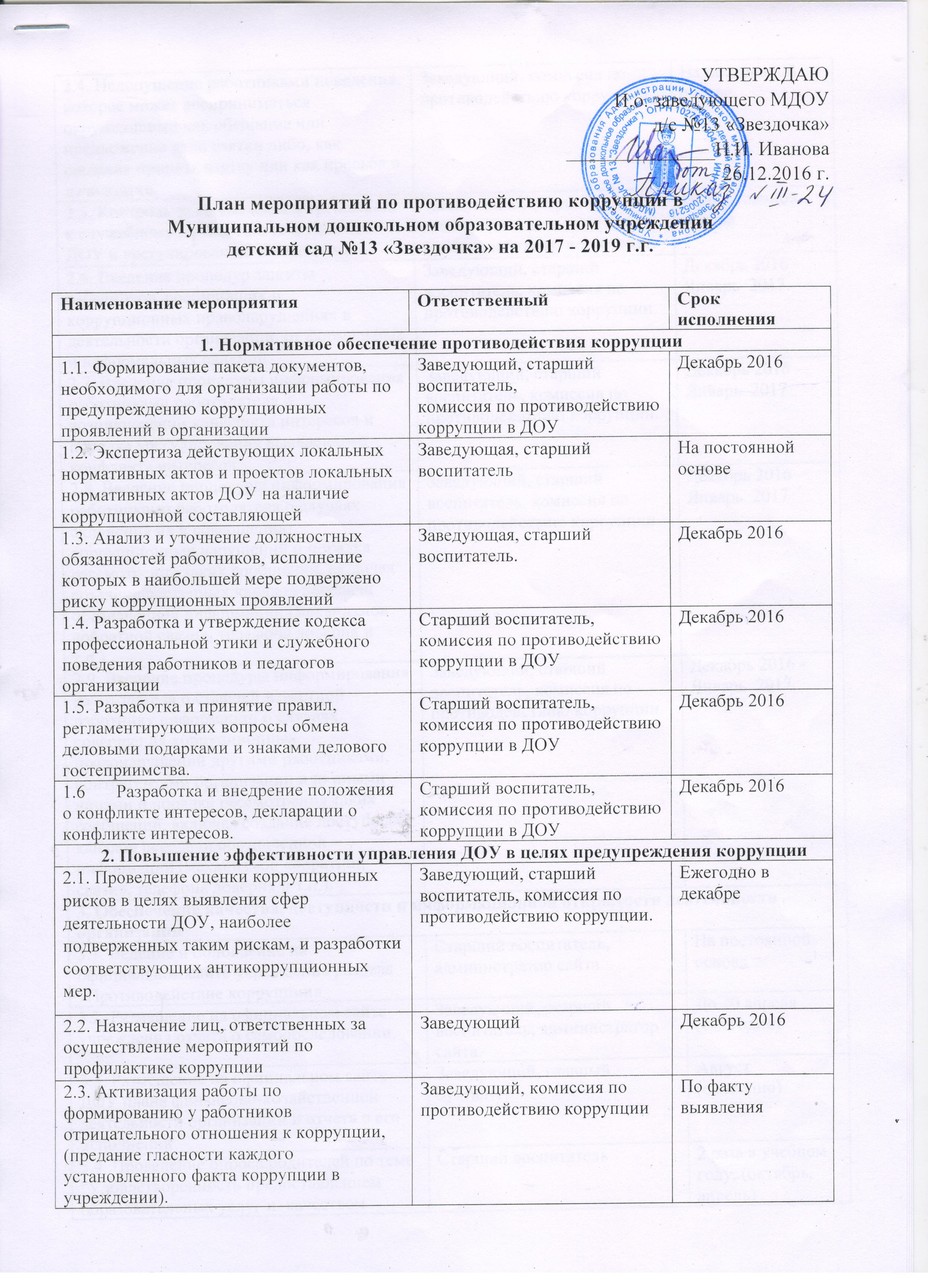 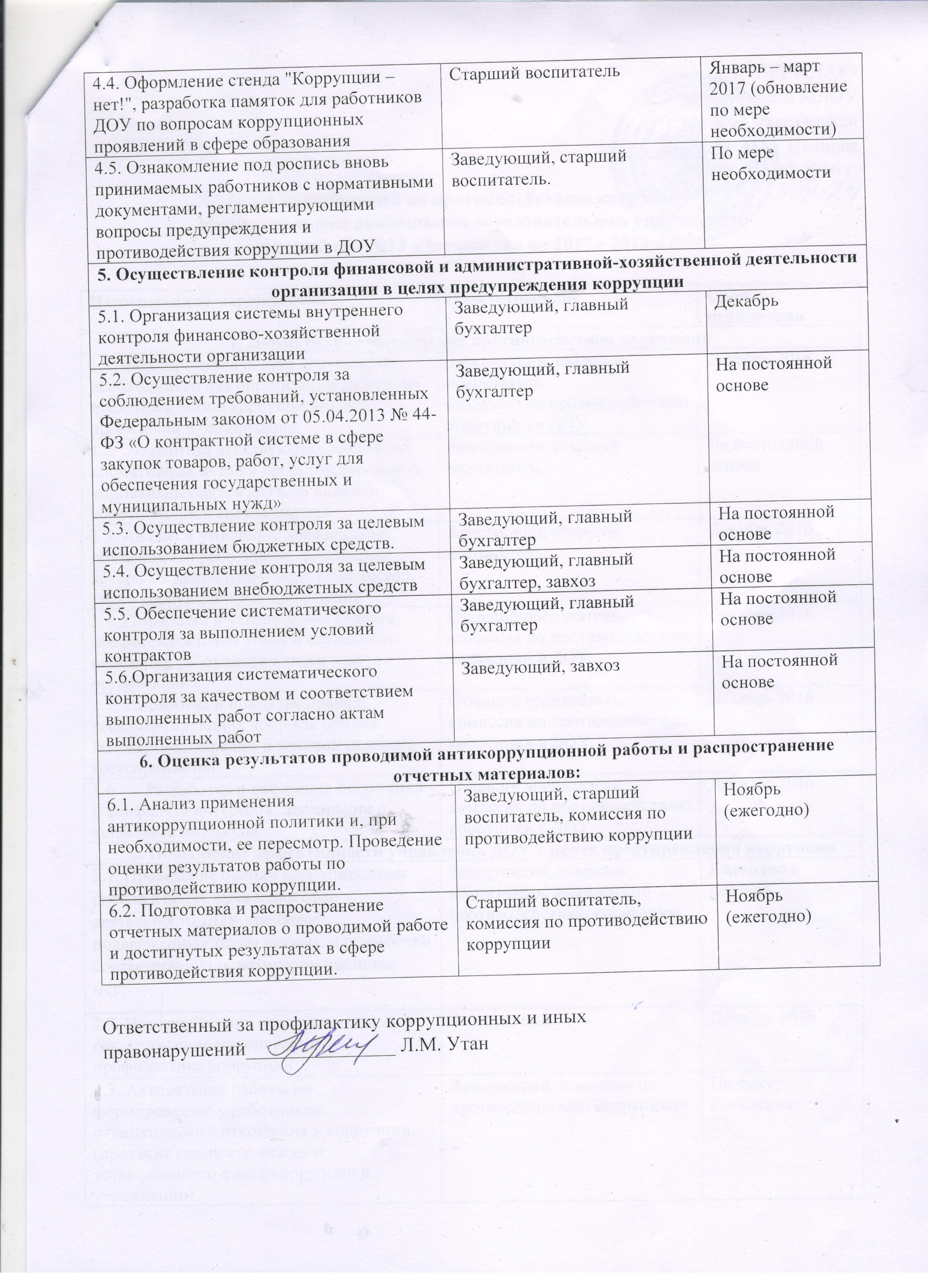 2.4. Недопущение работниками поведения, которое может восприниматься окружающими как обещание или предложение дачи взятки либо, как согласие принять взятку или как просьба о даче взятки.Заведующий, комиссия по противодействию коррупцииНа постоянной основе2.5. Контроль за соблюдением требований к служебному поведению сотрудников ДОУ и урегулированию конфликтовЗаведующий, старший воспитатель, комиссия по противодействию коррупции.На постоянной основе2.6. Введение процедур защиты работников, сообщивших о коррупционных правонарушениях в деятельности организации, от формальных и неформальных санкций.Заведующий, старший воспитатель, комиссия по противодействию коррупции.Декабрь 2016 - Январь  20172.7. Введение процедуры информирования работниками работодателя о возникновении конфликта интересов и порядка урегулирования выявленного конфликта интересов.Заведующий, старший воспитатель, комиссия по противодействию коррупции.2.8. Введение процедуры информирования работниками работодателя о случаях склонения их к совершению коррупционных нарушений и порядка рассмотрения таких сообщений, включая создание доступных каналов передачи обозначенной информации (механизмов «обратной связи», телефона доверия и т.п.).Заведующий, старший воспитатель, комиссия по противодействию коррупции.2.9. Введение процедуры информирования работодателя о ставшей известной работнику информации о случаях совершения коррупционных правонарушений другими работниками, контрагентами организации или иными лицами и порядка рассмотрения таких сообщений, включая создание доступных каналов передачи обозначенной информации (механизмов «обратной связи», телефона доверия и т.п.).Заведующий, старший воспитатель, комиссия по противодействию коррупции.3. Обеспечение качества, доступности и информационной открытости деятельности организации3. Обеспечение качества, доступности и информационной открытости деятельности организации3. Обеспечение качества, доступности и информационной открытости деятельности организации3.1. Ведение и обновление на официальном сайте учреждения раздела «Противодействие коррупции»Старший воспитатель,администратор сайтаНа постоянной основе3.2. Размещение на официальном сайте учреждения отчета о самообследовании. Заведующий, старший воспитатель, администратор сайта.До 20 апреля (ежегодно)3.3. Размещение на официальном сайте  ДОУ плана финансово-хозяйственной деятельности организации и отчета о его исполненииЗаведующий, главный бухгалтерАвгуст  (ежегодно)3.4. Проведение опроса родителей по теме "Удовлетворенность предоставлением образовательных услуг и  качеством воспитательно-образовательного процесса в ДОУ"Старший воспитатель2 раза в учебном году, (октябрь, апрель)3.5. Организация телефона «горячей линии» с руководством управления образования и прямой телефонной линии с руководством ДОУ для звонков по фактам вымогательства, взяточничества и других проявлений коррупции и правонарушенийЗаведующий, старший воспитательПостоянно3.6. Осуществление личного приема граждан администрацией ДОУ по вопросам проявления коррупции и иных правонарушений в учрежденииЗаведующийНа постоянной основе3.7. Обеспечение соблюдения порядка административных процедур по приему и рассмотрению жалоб и обращений гражданСтарший воспитатель, комиссия по противодействию коррупцииНа постоянной основе3.8. Экспертиза жалоб и обращений граждан, поступающих через системы общего пользования (почтовый, электронный адреса, телефон) на действия (бездействия) работников с точки зрения наличия в них сведений о фактах коррупцииЗаведующий, старший воспитатель, администратор сайтаЕжеквартально3.9. Обеспечение наличия в свободном доступе журнала учета сообщений о совершении коррупционных правонарушений в организации и журнала учета мероприятий по контролю за совершением коррупционных правонарушенийСтарший воспитательНа постоянной основе3.10. Контроль за недопущением неправомерного взимания денежных средств с родителей (законных представителей) обучающихся  Заведующий, комиссия по противодействию коррупцииНа постоянной основе3.11. Контроль за обоснованностью  предоставления и расходования безвозмездной помощи и добровольных пожертвований Заведующий, старший воспитательНа постоянной основе4. Правовое просвещение и повышение антикоррупционной компетентности работников организации4. Правовое просвещение и повышение антикоррупционной компетентности работников организации4. Правовое просвещение и повышение антикоррупционной компетентности работников организации4.1. Доведение до сотрудников положений действующего законодательства о противодействии коррупции		Заведующий, старший воспитатель Декабрь 2016, (по мере обновления законодательной базы)4.2. Проведение обучающих мероприятий с сотрудниками по вопросам профилактики и противодействия коррупции в ДОУЗаведующий, старший воспитатель, комиссия по противодействию коррупции1 раз в квартал4.3. Организация индивидуального консультирования работников по вопросам применения (соблюдения) антикоррупционных стандартов и процедур.Заведующий, старший воспитатель.По мере необходимости